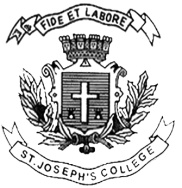 ST. JOSEPH’S COLLEGE (AUTONOMOUS), BENGALURU-27SEMESTER EXAMINATION: APRIL 2017B.A./B.Sc/B.Com/BVC/BCAAE 212: Additional English – II SEMESTER     Time – 2 ½ hrs								Max. Marks - 70This paper contains 2 printed pages and 3 parts. I. Read the passage and answer the questions that follow:Then may the gods ne'er quench their fatal feud, 
And mine be the arbitrament of the fight, 
For which they now are arming, spear to spear; 
That neither he who holds the scepter now 
May keep this throne, nor he who fled the realm 
Return again. They never raised a hand, 
When I their sire was thrust from hearth and home, 
When I was banned and banished, what recked they? 
Say you 'twas done at my desire, a grace 
Which the state, yielding to my wish, allowed?  
Not so; for, mark you, on that very day 
When in the tempest of my soul I craved 
Death, even death by stoning, none appeared 
To further that wild longing, but anon, 
When time had numbed my anguish and I felt 
My wrath had all outrun those errors past, 
Then, then it was the city went about 
By force to oust me, respited for years; 
And then my sons, who should as sons have helped, 
Did nothing: and, one little word from them 
Was all I needed, and they spoke no word, 
But let me wander on for evermore, 
A banished man, a beggar. Identify the speaker. How do you understand the phrase “the tempest of my soul”? Examine the various emotions that the speaker seems to be going through, in the context of his passage. (10)Would you agree that the speaker is a banished man and a beggar because he was a victim of his fate? Give reasons to justify your standpoint. (10)II.  Answer any FOUR of the following questions. 					(4X10=40)4. How does Dickens use the image of the fog to describe the corruption in, and the manipulation of the legal system in Victorian england?5. What is the situation of the poor, working classes, as seen in the workhouses in Oliver Twist.6. Was Creon's treatment of Antigone, leading to her imprisonment and eventual death, largely based on the fact that Antigone was a woman? Explain your view, substantiating it with incidents from the play.												P.T.O7. Using any one novel of Charles Dickens, examine the rigid gender roles in the Victorian society8. Examine the significance of the title of the book Great Expectations, with reference to its protagonist Pip. 9. How are the ghosts instrumental in the transformation of Scrooge in A Christmas Carol?III. Shashi Tharoor has written that “the Mahabharata is what you make of it. Its relevance to today’s India is the relevance that today’s Indians want to see in it. After all, the epic has, throughout the ages, been the object of adaptation, interpolation, reinterpretation and expurgation by a number of retellers, each seeking to reflect what he saw as relevant to his time.” Based on your readings of the epics The Ramayana and The Mahabharata, what would you say is their relevance in today's world? Use your knowledge of various adaptations of the epics to augment your answer. 												(10)